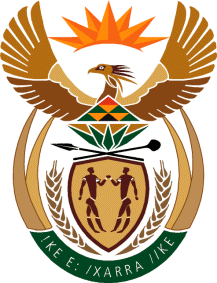 MINISTRY OF TOURISMREPUBLIC OF SOUTH AFRICAPrivate Bag X424, Pretoria, 0001, South Africa. Tel. (+27 12) 444 6780, Fax (+27 12) 444 7027Private Bag X9154, Cape Town, 8000, South Africa. Tel. (+27 21) 469 5800, Fax: (+27 21) 465 3216NATIONAL ASSEMBLY:QUESTION FOR WRITTEN REPLY:Question Number:		780Date of Publication:		10 March 2023NA IQP Number:		8Date of reply:		Mr M S F de Freitas (DA) to ask the Minister of Tourism:What (a) are the dates on which the board meetings of the SA Tourism Boards were held, (b) was the budget allocation for each board meeting, (c) was the expenditure for each board meeting and (d) are the details of each expenditure item for each board meeting that was held (i) in the past three financial years and (ii) since 1 January 2023?						NW880EREPLY:(b) I have been informed that the organisation has an annual budget for all Board expenses, inclusive of Board Fees and Travel and Accommodation expenditure. Budgets are not allocated per meeting. The breakdown of responses for questions (a), (c) and (d) are tabulated, below.(i)  2020-2021  2021-20222022-2023(ii) Since 1 January 2023(a) What are the dates on which the board meetings of SA Tourism Boards were held(c)  What was the expenditure for each board meeting(d)  	What are the details of each expenditure item for each board meeting that was held:(d)  	What are the details of each expenditure item for each board meeting that was held:(a) What are the dates on which the board meetings of SA Tourism Boards were held(c)  What was the expenditure for each board meetingBoard remuneration/Board Fees Travel and Accommodation 15 April 2020R27 888.00R27 888.00N/A – Virtual Meeting 20 April 2020R25 269.00R25 269.00N/A – Virtual Meeting 21 April 2020R30 507.00R30 507.00N/A – Virtual Meeting 24 April 2020R20 031.00R20 031.00N/A – Virtual Meeting 28 April 2020R17 412.00R17 412.00N/A – Virtual Meeting 30 April 2020R30 507.00R30 507.00N/A – Virtual Meeting 05 May 2020R27 888.00R27 888.00N/A – Virtual Meeting 07 May 2020R30 507.00R30 507.00N/A – Virtual Meeting 14 May 2020R27 888.00R27 888.00N/A – Virtual Meeting 26/30 June 2020R30 507.00R30 507.00N/A – Virtual Meeting 08 July 2020R30 507.00R30 507.00N/A – Virtual Meeting 06 August 2020R30 507.00R30 507.00N/A – Virtual Meeting 19 August 2020R25 269.00R25 269.00N/A – Virtual Meeting 22 September 2020R25 269.00R25 269.00N/A – Virtual Meeting 30 September 2020R22 650.00R22 650.00N/A – Virtual Meeting 22/23 October 2020R30 507.00R30 507.00N/A – Virtual Meeting 7 December 2020R27 888.00R27 888.00N/A – Virtual Meeting 29 January 2021R25 269.00R25 269.00N/A – Virtual Meeting 02 February 2021R22 650.00R22 650.00N/A – Virtual Meeting 31 March 2021R30 507.00R30 507.00N/A – Virtual Meeting(a) What are the dates on which the board meetings of SA Tourism Boards were held(c)  What was the expenditure for each board meeting(d)  	What are the details of each expenditure item for each board meeting that was held:(d)  	What are the details of each expenditure item for each board meeting that was held:(a) What are the dates on which the board meetings of SA Tourism Boards were held(c)  What was the expenditure for each board meetingBoard remuneration/Board Fees Travel and Accommodation29 April 2021R34 824.00R34 824.00N/A – Virtual Meeting28 May 2021R29 586.00R29 586.00N/A – Virtual Meeting29 July 2021R30 507.00                                                                        R30 507.00                                                                        N/A – Virtual Meeting19 August 2021R27 888.00                                                                        R27 888.00                                                                        N/A – Virtual Meeting03 September 2021R17 412.00                                                                        R17 412.00                                                                        N/A – Virtual Meeting15 September 2021R27 888.00                                                                        R27 888.00                                                                        N/A – Virtual Meeting22 September 2021R25 269.00                                                                        R25 269.00                                                                        N/A – Virtual Meeting04 October 2021R33 126.00                                                                        R33 126.00                                                                        N/A – Virtual Meeting22 &23 October 2021R77 694.8                                                                                         R53157                                                                                              R24 537.80   28 October 2021R27 888.00                                                                       R27 888.00                                                                       N/A – Virtual Meeting10 November 2021R27 888.00                                                                       R27 888.00                                                                       N/A – Virtual Meeting22 November 2021R25 269.00                                                                        R25 269.00                                                                        N/A – Virtual Meeting27 November 2021R27 888.00                                                                        R27 888.00                                                                        N/A – Virtual Meeting14 December 2021R20 031.00                                                                                  R20 031.00                                                                                  N/A – Virtual Meeting27 January 2022R81018,95                                                                                                                                 R30507.00                                                                                                                                     R50 511. 95(a) What are the dates on which the board meetings of SA Tourism Boards were held(c)  What was the expenditure for each board meeting(d)  	What are the details of each expenditure item for each board meeting that was held:(d)  	What are the details of each expenditure item for each board meeting that was held:(a) What are the dates on which the board meetings of SA Tourism Boards were held(c)  What was the expenditure for each board meetingBoard remuneration/Board Fees Travel and Accommodation25 April 2022R30 507.00R30 507.00Virtual meeting27 May 2022R30 507.00R30 507.00Virtual Meeting29 July 2022R0R0No Board (ACEO appointed as the Accounting Authority)13-16 September 2022R190633,51R45300R145333,5121 September 2022R22650R22650Virtual meeting23 September 2022R25269R25269Virtual Meeting26-28 September 2022R337757,66R50538                                               R287 219.663 October 2022R17412R17412Virtual Meeting27 October 2022R73453,81R27888.00                                                                   R45 565.8104 November 2022R58 661.74R27888.00                                                                            R30 773.74                                                    19-20 November 2022R176 094.00R61014R115 080.0025 November 2022R23809R23809                                                    Virtual Meeting01 December 2022R47902,85                                                  R27888.00                                                  R20014.8503 December 2022R27888.00                                                  R27888.00                                                 Virtual Meeting22 December 2022R20 031.00                                                   R20 031.00                                                   Virtual Meeting(a) What are the dates on which the board meetings of SA Tourism Boards were held(c)  What was the expenditure for each board meeting(d)  	What are the details of each expenditure item for each board meeting that was held:(d)  	What are the details of each expenditure item for each board meeting that was held:(a) What are the dates on which the board meetings of SA Tourism Boards were held(c)  What was the expenditure for each board meetingBoard remuneration/Board Fees Travel and Accommodation16 January 2023R20031R20031Virtual Meeting27 January 2023R94167                                         R43656R50 511.9531 January 2023R24526R24526Virtual meeting4 February 2023R32620R32620Hybrid – No travelling members5 February 2023R32620R32620Hybrid – No travelling members10 February 2023R32620R32620Hybrid – No travelling members16 February 2023R32620R32620Hybrid – No travelling members26 February 2023R23332R23332Virtual Meeting1 March 2023R79158,32R26030R53128.32